24. STAN U OSIJEKU, RUŽINA 45Stan u dvorištu površine 9,60m2, z.k.č.br. 3688, z.k.ul.br. 18097, poduložak br. 109480, k.o. Osijek.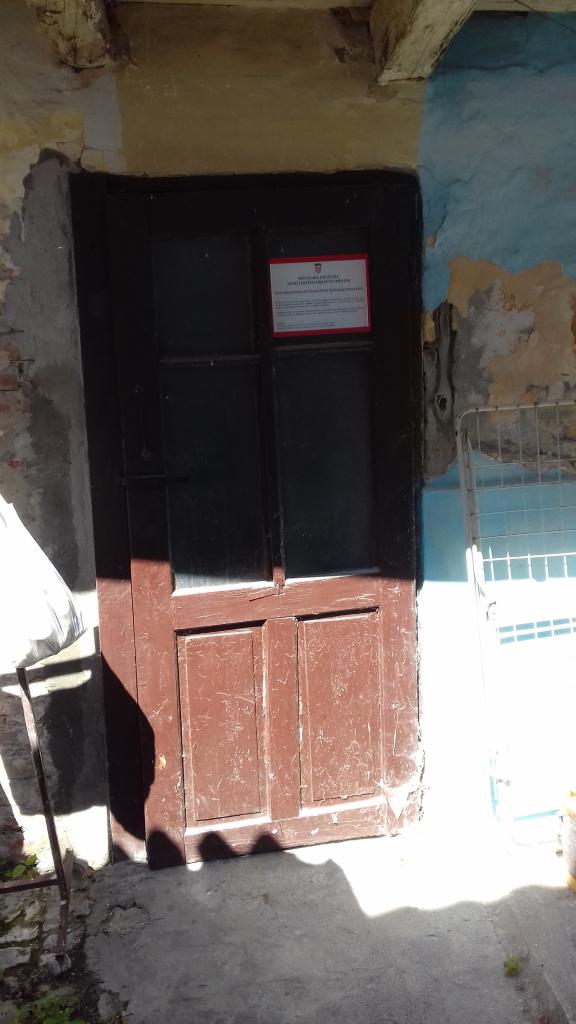 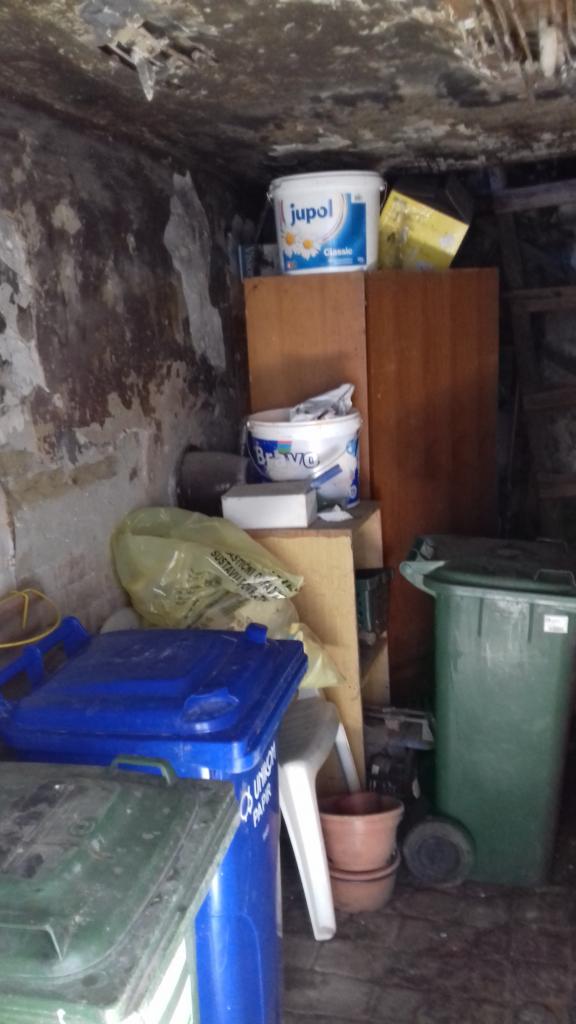 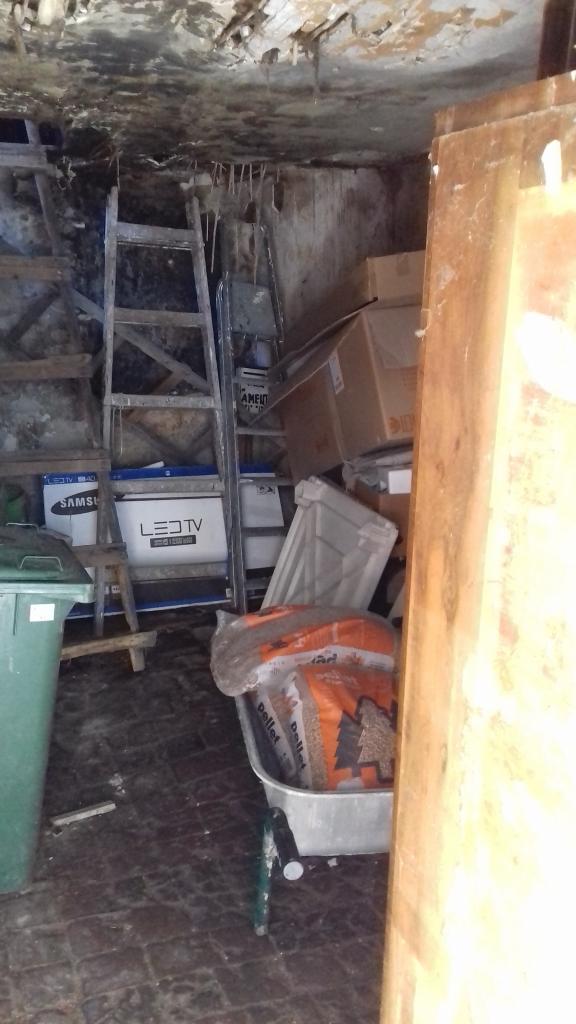 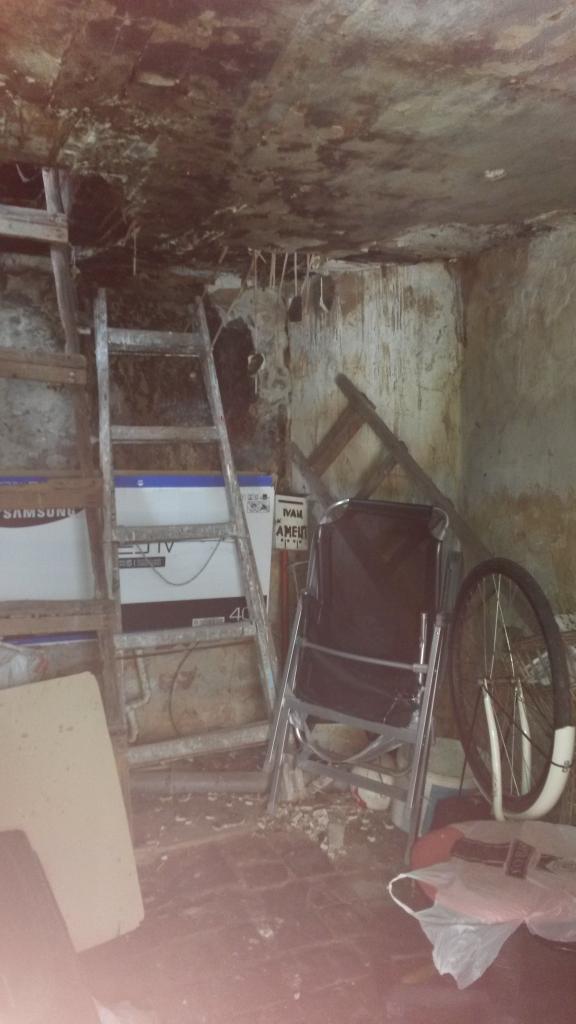 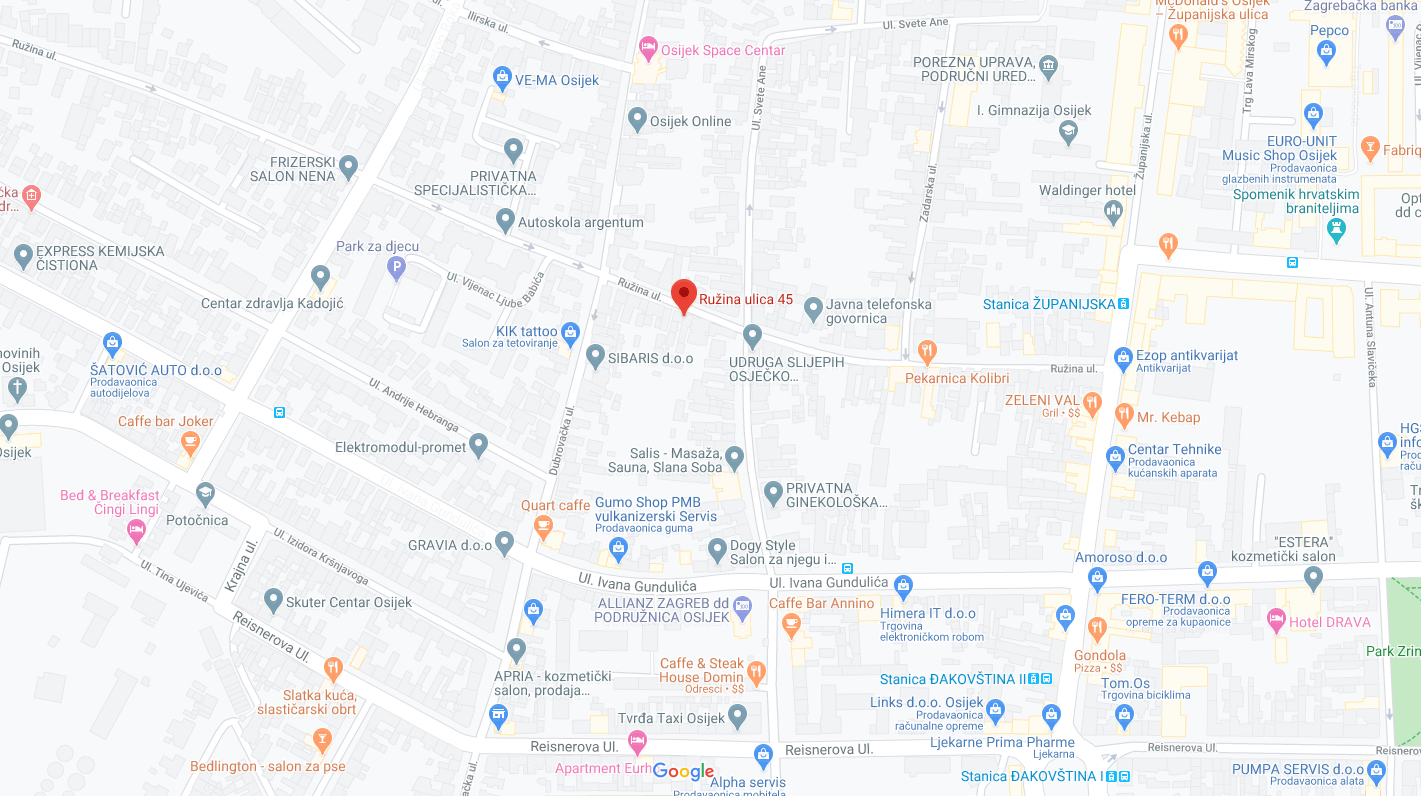 